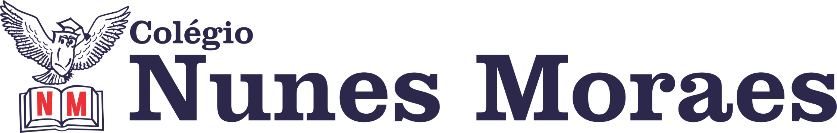 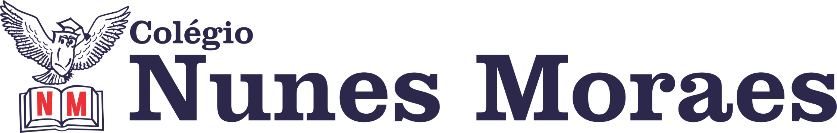 DIA: 06 DE MAIO DE 2020  - 1ªANO E.F ENSINO FUNDAMENTAL I1ª AULA: PORTUGUÊS Objeto de Conhecimento: Reconhecimento de palavras na escrita, continuação do estudo do poema teste.Link da aula: https://youtu.be/WYs2HC9l1VEPasso 1: Leitura dos dois versos da 5° estrofe do poema teste página 111. Destacar as palavras BOCA e LUA, trabalhar a família silábica das consoantes B,C,L.Passo 2: Explicação da atividade de classe páginas 111 e 112.Passo 3: Atividade de casa página 113.2ªAULA: MATEMÁTICAComponente Curricular: Matemática Objeto de Conhecimento: figuras geométricas planas Aprendizagens Essenciais: identificar as diferenças entre figuras e formas, saber nomeá-las e distingui-las. Olá, querido(a) aluno(a)!Hoje, você vai estudar usando um roteiro de estudo. Mas o que é um roteiro de estudo? É um passo a passo pensado para te auxiliar a estudar o assunto da aula em vídeo de uma maneira mais organizada.Fique ligado!O roteiro a seguir é baseado no modelo de ensino à distância, em que você vai estudar usando seu livro de matemática, aula em vídeo e WhatsApp.Link da aula: https://youtu.be/Sdf-m14hfqwPasso 1: Abertura do capítulo 05 com estudo das figuras geométricas planas, nas páginas 80 e 81. Com a apreciação de obras de arte. P. Nas páginas 82, 83 e 84, continuar com a apreciação de obra de arte, usando figuras geométricas planas como composição da obra. Passo 2: nas páginas 85 e 86. 3ªAULA: NATUREZA E SOCIEDADEComponente Curricular: Natureza e sociedadeObjeto de Conhecimento: direitos e deveres no ambiente escolarAprendizagens Essenciais: entender as relações com o grupo escolar, e saber que temos direitos e deveres. Olá, querido(a) aluno(a)!Hoje, você vai estudar usando um roteiro de estudo. Mas o que é um roteiro de estudo? É um passo a passo pensado para te auxiliar a estudar o assunto da aula em vídeo de uma maneira mais organizada.Fique ligado!O roteiro a seguir é baseado no modelo de ensino à distância, em que você vai estudar usando seu livro de natureza e sociedade, aula em vídeo e WhatsApp.Link da aula: https://youtu.be/Df5HY8AzhysPasso 1: P. fazer leitura das regras e deveres nas páginas: 78 e 79.Passo 2: P. Atividade de classe p. 81.Passo 3: Atividade para casa:80.